 Listening  □ Speaking  □ Reading  □  Grammar  □ Writing Listening  □ Speaking  □ Reading  □  Grammar  □ Writing Listening  □ Speaking  □ Reading  □  Grammar  □ Writing Listening  □ Speaking  □ Reading  □  Grammar  □ WritingTopic: Release Your StressTopic: Release Your StressTopic: Release Your StressTopic: Release Your StressInstructor:Sonya KimStudents Competency LevelPre-intermediateNumber of Students:10Lesson Length:50 minutesMaterials: (List the Names of all materials used in the lesson. Materials must be shown at the end of this document)White Board and MarkersWord CardsWork OutWatch MoviesListen to MusicRead a BookPlay PianoHang out with FriendsDrink BeerSing a SongStress Route MapMaterials: (List the Names of all materials used in the lesson. Materials must be shown at the end of this document)White Board and MarkersWord CardsWork OutWatch MoviesListen to MusicRead a BookPlay PianoHang out with FriendsDrink BeerSing a SongStress Route MapMaterials: (List the Names of all materials used in the lesson. Materials must be shown at the end of this document)White Board and MarkersWord CardsWork OutWatch MoviesListen to MusicRead a BookPlay PianoHang out with FriendsDrink BeerSing a SongStress Route MapMaterials: (List the Names of all materials used in the lesson. Materials must be shown at the end of this document)White Board and MarkersWord CardsWork OutWatch MoviesListen to MusicRead a BookPlay PianoHang out with FriendsDrink BeerSing a SongStress Route MapAims: (What students will be able to achieve by participating in the activities of the lesson.  (Ss gain or get by doing…)- Improve listening skills by listening to the teacher, role playing with peers.-Improve speaking skills by role playing with peers, responding to the teacher.-Improve reading and writing skills by taking notes on the board, Word Cards and Stress Route Map.-Improve interaction and communication by planning a role play.Aims: (What students will be able to achieve by participating in the activities of the lesson.  (Ss gain or get by doing…)- Improve listening skills by listening to the teacher, role playing with peers.-Improve speaking skills by role playing with peers, responding to the teacher.-Improve reading and writing skills by taking notes on the board, Word Cards and Stress Route Map.-Improve interaction and communication by planning a role play.Aims: (What students will be able to achieve by participating in the activities of the lesson.  (Ss gain or get by doing…)- Improve listening skills by listening to the teacher, role playing with peers.-Improve speaking skills by role playing with peers, responding to the teacher.-Improve reading and writing skills by taking notes on the board, Word Cards and Stress Route Map.-Improve interaction and communication by planning a role play.Aims: (What students will be able to achieve by participating in the activities of the lesson.  (Ss gain or get by doing…)- Improve listening skills by listening to the teacher, role playing with peers.-Improve speaking skills by role playing with peers, responding to the teacher.-Improve reading and writing skills by taking notes on the board, Word Cards and Stress Route Map.-Improve interaction and communication by planning a role play.Language Skills: (Lists what activities language skills students will be using by participating in the activities of the lesson.)Reading: (Where did reading occur in the lesson?)Note taking, Word Cards, Stress Route MapListening: (Where did listening occur in the lesson?)    Teacher talk, role playingSpeaking: (Where did speaking occur in the lesson?)    Answering to teacher, role playingWriting: (Where did writing occur in the lesson?)    Note taking, Stress Route MapLanguage Skills: (Lists what activities language skills students will be using by participating in the activities of the lesson.)Reading: (Where did reading occur in the lesson?)Note taking, Word Cards, Stress Route MapListening: (Where did listening occur in the lesson?)    Teacher talk, role playingSpeaking: (Where did speaking occur in the lesson?)    Answering to teacher, role playingWriting: (Where did writing occur in the lesson?)    Note taking, Stress Route MapLanguage Skills: (Lists what activities language skills students will be using by participating in the activities of the lesson.)Reading: (Where did reading occur in the lesson?)Note taking, Word Cards, Stress Route MapListening: (Where did listening occur in the lesson?)    Teacher talk, role playingSpeaking: (Where did speaking occur in the lesson?)    Answering to teacher, role playingWriting: (Where did writing occur in the lesson?)    Note taking, Stress Route MapLanguage Skills: (Lists what activities language skills students will be using by participating in the activities of the lesson.)Reading: (Where did reading occur in the lesson?)Note taking, Word Cards, Stress Route MapListening: (Where did listening occur in the lesson?)    Teacher talk, role playingSpeaking: (Where did speaking occur in the lesson?)    Answering to teacher, role playingWriting: (Where did writing occur in the lesson?)    Note taking, Stress Route MapLanguage Systems: (Lists what language systems students will be using by participating in the activities of the lesson.)Phonology: (sound)Teacher talk, role playingFunction: (situation)    Consulting, giving adviceLexis: (meaning)     Vocabulary about illness, and leisure activitiesGrammar:(language structure)     Present perfect tense, question and answerDiscourse: (communication)Responding the teacher, role playingLanguage Systems: (Lists what language systems students will be using by participating in the activities of the lesson.)Phonology: (sound)Teacher talk, role playingFunction: (situation)    Consulting, giving adviceLexis: (meaning)     Vocabulary about illness, and leisure activitiesGrammar:(language structure)     Present perfect tense, question and answerDiscourse: (communication)Responding the teacher, role playingLanguage Systems: (Lists what language systems students will be using by participating in the activities of the lesson.)Phonology: (sound)Teacher talk, role playingFunction: (situation)    Consulting, giving adviceLexis: (meaning)     Vocabulary about illness, and leisure activitiesGrammar:(language structure)     Present perfect tense, question and answerDiscourse: (communication)Responding the teacher, role playingLanguage Systems: (Lists what language systems students will be using by participating in the activities of the lesson.)Phonology: (sound)Teacher talk, role playingFunction: (situation)    Consulting, giving adviceLexis: (meaning)     Vocabulary about illness, and leisure activitiesGrammar:(language structure)     Present perfect tense, question and answerDiscourse: (communication)Responding the teacher, role playingAssumptions: (What students must already be able to do and what concepts must already be mastered before the lesson in order to achieve the aims of the lesson.)All students are having their own way to release their stress.All students are willing to release their stress.All students are willing to help their peers to release their stress.Assumptions: (What students must already be able to do and what concepts must already be mastered before the lesson in order to achieve the aims of the lesson.)All students are having their own way to release their stress.All students are willing to release their stress.All students are willing to help their peers to release their stress.Assumptions: (What students must already be able to do and what concepts must already be mastered before the lesson in order to achieve the aims of the lesson.)All students are having their own way to release their stress.All students are willing to release their stress.All students are willing to help their peers to release their stress.Assumptions: (What students must already be able to do and what concepts must already be mastered before the lesson in order to achieve the aims of the lesson.)All students are having their own way to release their stress.All students are willing to release their stress.All students are willing to help their peers to release their stress.Anticipated Errors and Solutions: (What things might go wrong in the lesson and what the solution will be. An SOS activity should also be included)If students do not have understand → Teacher do the demonstration, show it first.If students cannot find words to answer → Let student explain it in English.If activity lasts too long → Teacher alarm students to finalize their activities in 3 mins before.If activity finished too short → Teacher ask students about the details.If students are too shy → Teacher encourages students with asking simple questions and praising them.Anticipated Errors and Solutions: (What things might go wrong in the lesson and what the solution will be. An SOS activity should also be included)If students do not have understand → Teacher do the demonstration, show it first.If students cannot find words to answer → Let student explain it in English.If activity lasts too long → Teacher alarm students to finalize their activities in 3 mins before.If activity finished too short → Teacher ask students about the details.If students are too shy → Teacher encourages students with asking simple questions and praising them.Anticipated Errors and Solutions: (What things might go wrong in the lesson and what the solution will be. An SOS activity should also be included)If students do not have understand → Teacher do the demonstration, show it first.If students cannot find words to answer → Let student explain it in English.If activity lasts too long → Teacher alarm students to finalize their activities in 3 mins before.If activity finished too short → Teacher ask students about the details.If students are too shy → Teacher encourages students with asking simple questions and praising them.Anticipated Errors and Solutions: (What things might go wrong in the lesson and what the solution will be. An SOS activity should also be included)If students do not have understand → Teacher do the demonstration, show it first.If students cannot find words to answer → Let student explain it in English.If activity lasts too long → Teacher alarm students to finalize their activities in 3 mins before.If activity finished too short → Teacher ask students about the details.If students are too shy → Teacher encourages students with asking simple questions and praising them.References:References:References:References:Lead-In or Pre-Task Part (Warm-Up Part to activate and create interest in the lesson.)Lead-In or Pre-Task Part (Warm-Up Part to activate and create interest in the lesson.)Lead-In or Pre-Task Part (Warm-Up Part to activate and create interest in the lesson.)Lead-In or Pre-Task Part (Warm-Up Part to activate and create interest in the lesson.)Materials: (List the Names of all materials used in the Lead-In or Pre-Task Part of the lesson. Materials must be shown at the end of this document)White Board and MarkersMaterials: (List the Names of all materials used in the Lead-In or Pre-Task Part of the lesson. Materials must be shown at the end of this document)White Board and MarkersMaterials: (List the Names of all materials used in the Lead-In or Pre-Task Part of the lesson. Materials must be shown at the end of this document)White Board and MarkersMaterials: (List the Names of all materials used in the Lead-In or Pre-Task Part of the lesson. Materials must be shown at the end of this document)White Board and MarkersTime:Classroom Set Up:Student Activity and Goals:Teacher Procedure & Instructions:1minWholeStudents greet to the teacherGreeting5minWholeStudents listen to teacherTell teacher’s story about how teacher released stress. 4minWholeStudents response to teacherElicit stories from students.<Transition>Let’s do a role play about consulting with mental therapist.Pre-Activity or Task Familiarization Part (Presentation Part Presenting the language structure to be covered in the lesson. Prepares students for the communication activity.)Pre-Activity or Task Familiarization Part (Presentation Part Presenting the language structure to be covered in the lesson. Prepares students for the communication activity.)Pre-Activity or Task Familiarization Part (Presentation Part Presenting the language structure to be covered in the lesson. Prepares students for the communication activity.)Pre-Activity or Task Familiarization Part (Presentation Part Presenting the language structure to be covered in the lesson. Prepares students for the communication activity.)Materials: (List the Names of all materials used in the Lead-In or Pre-Task Part of the lesson. Materials must be shown at the end of this document)White Board and MarkersWord CardsWork OutWatch MoviesListen to MusicRead a BookPlay PianoHang out with FriendsDrink BeerSing a SongStress Route MapMaterials: (List the Names of all materials used in the Lead-In or Pre-Task Part of the lesson. Materials must be shown at the end of this document)White Board and MarkersWord CardsWork OutWatch MoviesListen to MusicRead a BookPlay PianoHang out with FriendsDrink BeerSing a SongStress Route MapMaterials: (List the Names of all materials used in the Lead-In or Pre-Task Part of the lesson. Materials must be shown at the end of this document)White Board and MarkersWord CardsWork OutWatch MoviesListen to MusicRead a BookPlay PianoHang out with FriendsDrink BeerSing a SongStress Route MapMaterials: (List the Names of all materials used in the Lead-In or Pre-Task Part of the lesson. Materials must be shown at the end of this document)White Board and MarkersWord CardsWork OutWatch MoviesListen to MusicRead a BookPlay PianoHang out with FriendsDrink BeerSing a SongStress Route MapTime:Classroom Set Up:Student Activity and Goals:Teacher Procedure & Instructions:5minWholeListen to the teacher, repeat after words and sentences.Teacher introduces several leisure activities by showing Word Cards.Write sentences on White Board.2minWholeListen to the teacherTeacher introduce about the activity.1minWhole5 students take role of mental therapist, stand in outer-circle. 5 students take role of patients and stand in inner circle.Two students will be in pair one as taking role of Mental Therapist, and another as a Patient. Mental Therapist will ask question according to the Stress Route Map. And as the questions lead to their patient’s suitable activity to release their stress, they can do it together.Teacher set the class for role play.Hand out Stress Route Map. Main Activity or Task Realization Part (Practice to Production Part Teacher lead practice of the language presented and move to communication based more student centered activity)Main Activity or Task Realization Part (Practice to Production Part Teacher lead practice of the language presented and move to communication based more student centered activity)Main Activity or Task Realization Part (Practice to Production Part Teacher lead practice of the language presented and move to communication based more student centered activity)Main Activity or Task Realization Part (Practice to Production Part Teacher lead practice of the language presented and move to communication based more student centered activity)Materials: (List the Names of all materials used in the Lead-In or Pre-Task Part of the lesson. Materials must be shown at the end of this document)White Board and MarkersStress Route MapMaterials: (List the Names of all materials used in the Lead-In or Pre-Task Part of the lesson. Materials must be shown at the end of this document)White Board and MarkersStress Route MapMaterials: (List the Names of all materials used in the Lead-In or Pre-Task Part of the lesson. Materials must be shown at the end of this document)White Board and MarkersStress Route MapMaterials: (List the Names of all materials used in the Lead-In or Pre-Task Part of the lesson. Materials must be shown at the end of this document)White Board and MarkersStress Route MapTime:Classroom Set Up:Student Activity and Goals:Teacher Procedure & Instructions:1minWholeLook at the teacher.Teacher do a demonstration with one student. Let student take role as a patient, and ask question written in activity route map. Show the map to the students by holding it up high and point the direction of questions according to the student’s answer.10minWhole5 students as a patients meet their mental therapist in front of them and do role play. As finished, they move to the left.Let students do the role play.If students seemed have finished their Stress Route Map, or the runtime has pass 5 minutes, let students move to the left and do it again with their role switched.1minWholeTake their seat.Finalize the activity. Clap hands to let students notice the time is up. Let students take their seats.Post Activity or Post Task Part (Wrap-Up Part Close the Lesson on a high note to and consolidate language learned in a communication based activity new situation.)Post Activity or Post Task Part (Wrap-Up Part Close the Lesson on a high note to and consolidate language learned in a communication based activity new situation.)Post Activity or Post Task Part (Wrap-Up Part Close the Lesson on a high note to and consolidate language learned in a communication based activity new situation.)Post Activity or Post Task Part (Wrap-Up Part Close the Lesson on a high note to and consolidate language learned in a communication based activity new situation.)Materials: (List the Names of all materials used in the Post Activity or Post Task Part of the lesson. Materials must be shown at the end of this document)White Board and MarkersMaterials: (List the Names of all materials used in the Post Activity or Post Task Part of the lesson. Materials must be shown at the end of this document)White Board and MarkersMaterials: (List the Names of all materials used in the Post Activity or Post Task Part of the lesson. Materials must be shown at the end of this document)White Board and MarkersMaterials: (List the Names of all materials used in the Post Activity or Post Task Part of the lesson. Materials must be shown at the end of this document)White Board and MarkersTime:Classroom Set Up:Student Activity and Goals:Teacher Procedure Instructions:5minWholeListen and answer to the teacher.Teacher pick up Four students and ask how are their patients. What Stress Route Map they have took, and how could they release their stress.5minWholeListen to the teacher and respondClose the lesson by summarizing expressions they learned. Teachers let the students repeat after their sentences.Word CardsWord Cards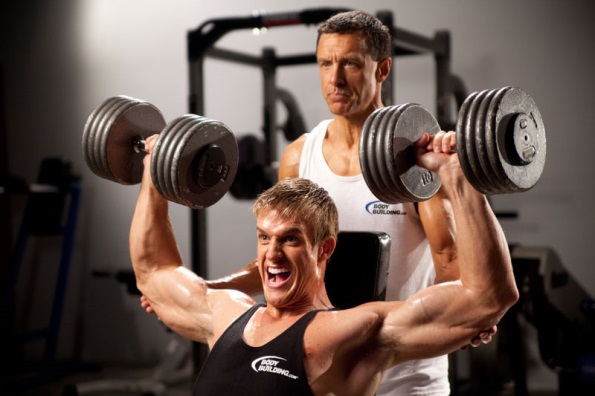 Work out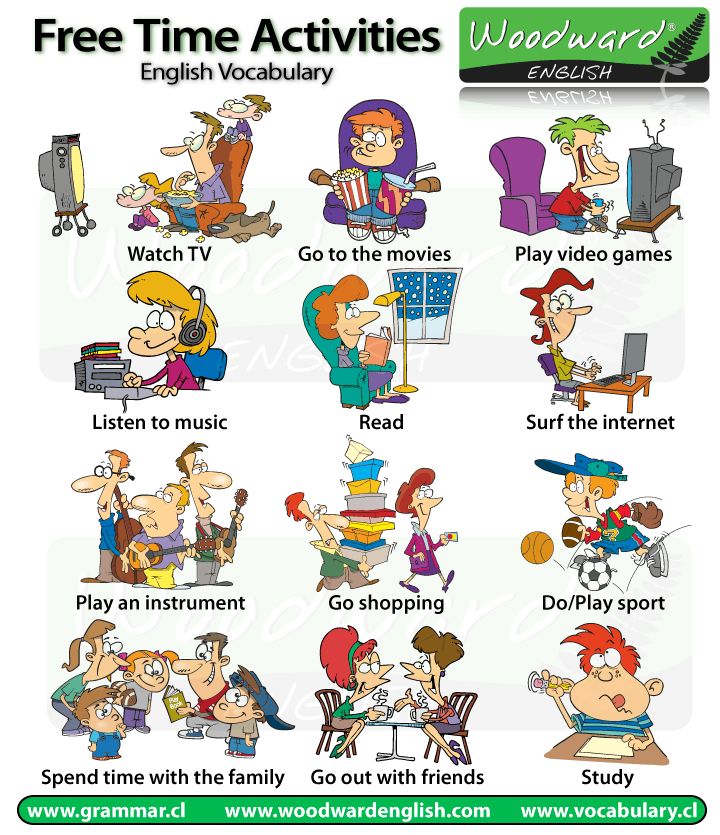 Watch movies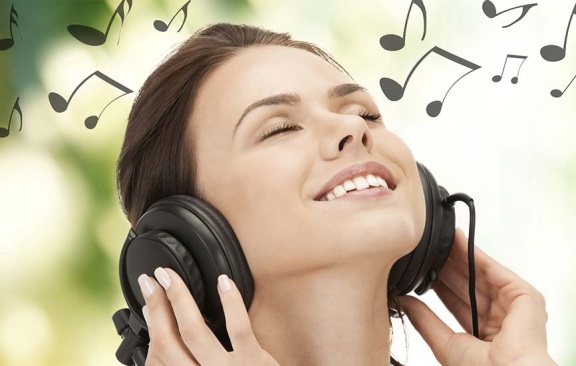 Listen to music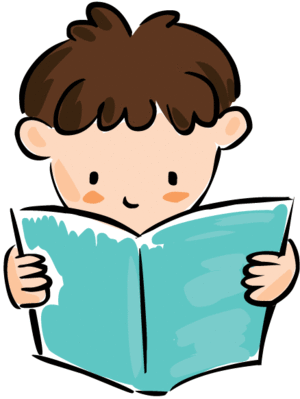 Read a book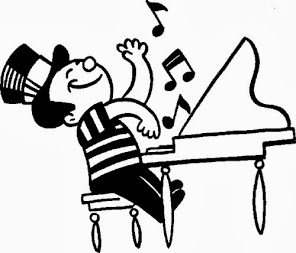 Play piano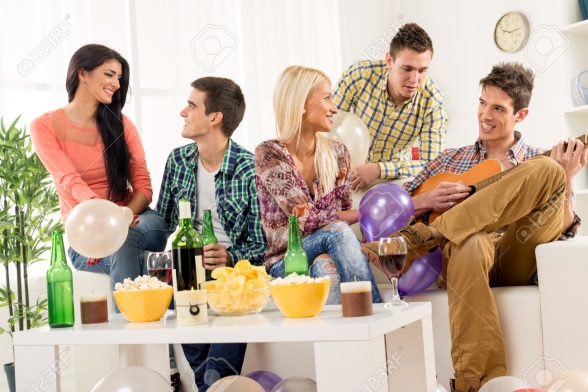 Hang out with friends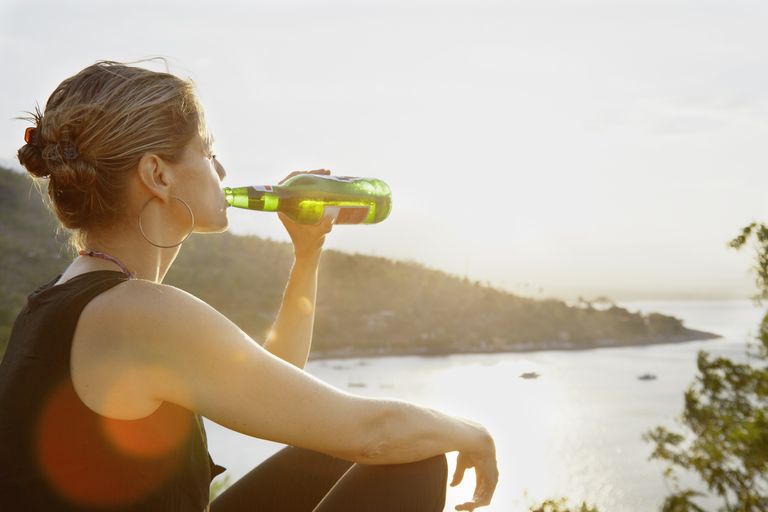 Drink beer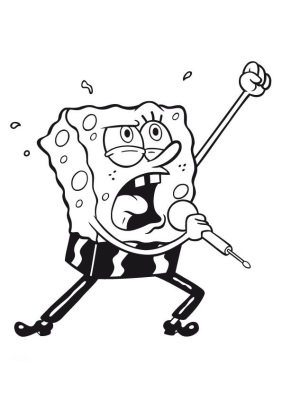 Sing a songStress Route Map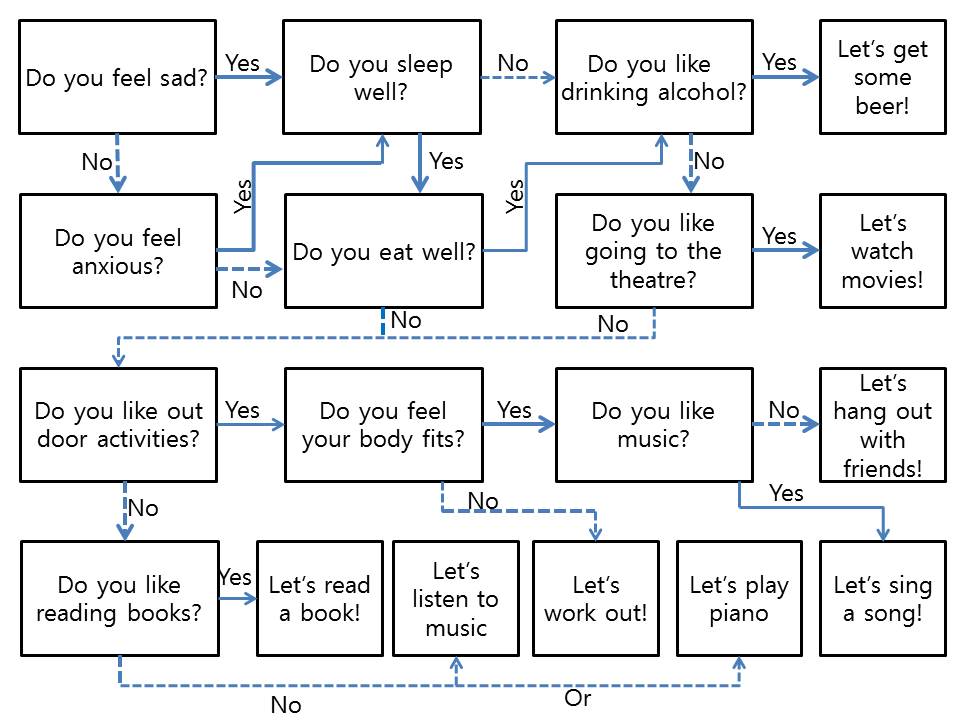 